«Использование камешков «Марблс» в коррекционной работе учителя- логопеда с детьми по развитию речи у детей.Вся жизнь ребенка — игра. И потому процесс обучения ребенка не может проходить без нее. Тактильные ощущения, мелкая моторика, мыслительные операции развиваются в детской игре. Движения пальцев рук стимулируют деятельность ЦНС и ускоряют развитие речи ребенка. Систематические упражнения для пальцев не только стимулируют развитие речи, но и являются, по мнению М. М. Кольцовой, "мощным средством повышения работоспособности головного мозга".Стеклянный камешек «Марблс» - далекий потомок глиняных камешков, которые многие тысячи лет назад служили игрушками для древних людей. Камешки получили свое название от английского «Марблс», то есть мраморные. В настоящее время могут быть сделаны из глины, дерева, пластика или чаще всего из стекла. Они имеют разнообразные оттенки, цвета, красота которых завораживает настолько, что и взрослым и детям хочется к ним прикоснуться, подержать в руках. А главное их предназначение это веселые, полезные и простые игры. Новизна игр с камешками очевидна. Дети сразу же с большим интересом и даже с восторгом вовлекаются в эти новые для них игры. Это одновременно остается актуальной темой в логопедической работе с детьми и по сегодняшний день : развитие мускулатуры, сенсорики, мелкой моторики, звукопроизношения, фонетики, грамматики, связной речи, представленной в новом формате с применением новой нетрадиционной технологии «Марблс».Цель использования камешков «Марблс»:
Добиться качественной и результативной коррекционной работы с детьми по средствам новой нетрадиционной технологии «МАРБЛС»Задачи:развивать мелкую моторику рук;развивать ориентировку на плоскости;обогащать словарный запас;Формировать звукопроизношение, фонематические представления, грамматический строй речи, связную речь.
Форма работы с камешками «Марблс»: индивидуальная, подгрупповая.Способы и приемы с помощью камней марблс.С помощь камней «Марбл» можно выстроить разнообразную логопедическую работу. Интересные, увлекательные задания на развитие фонематического слуха, работу над звукопроизношением, грамматикой, мелкой моторики. Дети с большим удовольствием играют в камушки «Марблс». Ждут каждого занятия с нетерпением.Упражнение "Змейка"
Цель: учить складывать камушки, прикладывая один к другому; развитие мелкой моторики рук.
Оборудование: камушки "Марблс". Для детей с низкой моторной ловкость: специально заготовленные камушки на липучке.
Задание: Педагог предлагает выложить длинную змейку так, чтобы все камушки лежали друг за другом без промежутка. Можно использовать разные цвета.
Усложнение: Педагог предлагает выложить змейку, используя один цвет, два цвета чередуя их, используя количественный показатель (Возьми 5 камушков одного цвета и 4 камушка другого цвета).
«Веселая змейка».
Педагог уточняет, как ползет гусеница – не по прямой линии, то вверх, то вниз, иногда быстро, а иногда медленно, иногда вперед, затем диктует ребенку направление движения гусеницы, дети выкладывают камешки в рамочку, сколько успеют до следующей инструкции. Проверяем полученную гусеницу.
Упражнение: «Помоги-ка»
Цель: развитие умения различать цвета, находить цвет по образцу и по словесному обозначению; стимулирование зрительно-поисковой деятельности. Усвоение названий цветов. Развитие мелкой моторики рук.
Оборудование: камушки "Марблс", карточки с эталонами цвета, емкости для раскладывания (количество зависит от количества используемых цветов).
Задание: Педагог обращает внимание, что все камушки разных цветов перемешались. Необходимо рассортировать их по цветам. Предъявляется эталон цвета и предлагается отсортировать сначала предъявленный цвет. Дети называют цвет - зеленый и отбирают, и складывают в свои баночки только зеленые камушки. При повторении упражнения количество предъявляемых цветов увеличивается.
Усложнение: Цвет не предъявляется карточкой, а называется словом.
«Найди и назови».
Цель: развитие умения различать цвета, называть их, развитие зрительного внимания, памяти, мелкой моторики рук.
У ребенка есть карточка с предметами разного цвета, по темам. Можно, например, 5 огурцов, 3 перца желтых, 4 морковки, 2 помидора, 1-? Ребенок выкладывает марблс по количеству предметов и заданному цвету, проговаривает. Какой цвет марблс есть еще в тарелочке? (фиолетовый). Угадай, какой овощ загадали под цифрой 1? (баклажан). Выложи. Назови, каких овощей больше всего?
«Расскажи про свой узор?».
Цель: развивать воображение, связную речь.
Педагог предлагает детям выложить на листе в каждом секторе какие-либо картинки, это может быть, что угодно. Далее педагог предлагает каждому ребенку рассказать, что у него получилось. Педагог дает образец такого рассказа: «В центре листа – красный шарик- это ягодка, справа от него – зелёный листик, ниже три камешка образуют стебелек и т. д.»ПРОСТРАНСТВЕННАЯ ОРИЕНТАЦИЯИгра «Вверх-вниз, вправо-влево».Задание – заполнить все клеточки.Логопед предлагает эталон разложенных камешков на плоскости, ребенку необходимо повторить рисунок и назвать где и какой камешек находится.Логопед предлагает ребёнку на слух распределить камешки на листе бумаги. Например: положите красный камешек в центр листа. Синий — в левый верхний угол, желтый — в правый верхний угол, зеленый — в правый нижний; белый— в левый нижний. Проверку задания можно выполнить через предъявление эталона к заданию или через устный контроль. Возьми зеленый камень правой рукой и положи слева от себя;возьми красный камень левой рукой и положи справа от себя;      Возьми оранжевый камень и положи перед собой;Возьми желтый камень и положи сзади посуды.«Продолжи ряд» (педагог предлагает образец разложенных камешков на плоскости, ребенку необходимо повторить рисунок).«Лабиринты»  камней не повторялся.«Вокруг да около» (работа с предложно-падежными конструкциями)Педагог даёт задание: «Положи красный камушек на божью коровку (где находится божья коровка? (в середине); синий — над божьей коровкой (уточнить, кто находится над божьей коровкой? (жук); положи зелёный под божью коровку (уточнить, кто находится под божьей коровкой) и т.д.
(закрепляем понятия слева, справа, сзади, впереди и т.д)
Использование камешков МАРБЛС при изучении лексических темЦель: Закрепление знаний по изучаемой теме и их классификация.«Выложи по контуру».«Собери по образцу». Предлагается картинка — образец, как в мозаике, по которому и необходимо собрать свою картинку.«Заполни картинку камушками»Игра «Четвертый лишний»Игра «Мягкий или твердый?»
В этой игре детям нужно проговорить слоги/слова за логопедом и поселить камешки определённого цвета в нужный домик (Синие камешки в домик с синей крышей, зелёные камешки в домик с зелёной крышей).Игра «Услышь звук»
Логопед просит ребёнка назвать картинку и определить позицию заданного звука в слове с помощью схемы и камешка.
Например: в слове шапка-звук ш слышим в начале слова, поэтому кладём камешек в первую клеточку.Игра «Звуковой мешочек»
Ребёнок достаёт из мешочка камешек (зелёного, синего или красного цвета) и придумывает слово на соответствующий звук (синий цвет — твёрдый согласный звук, красный-гласный звук, зелёный — мягкий согласный звук).
Звуко-буквенный анализ слов.
Цель: развитие навыков звукового анализа и синтеза (фишки-камешки выкладывать под буквами).«Волшебный мешочек».
Ребёнок достаёт из мешочка камешек (зелёного, синего или красного цвета) и придумывает слово на соответствующий звук (синий цвет — твёрдый согласный звук, красный-гласный звук, зелёный — мягкий согласный звук).Звуковой анализ по схеме слова.
Дети с помощью камешков выполняют звуковой или звуко – буквенный анализ слов. А затем логопед задаёт вопросы:С какого звука начинается слово? Гласный он или согласный?Какие еще слова можно придумать с этим звуком?На каком мест находится звук (в начале, середине, конце?Сколько в слове гласных, сколько согласных?Развитие слогового анализа и синтеза слов.Игра «Сосчитай, не ошибись»
Ребенок делит слова на слоги с одновременным выкладыванием камешков. А затем сравнивает слова: где камешков больше? Какое слово самое длинное? Какое слово самое короткое?
Развитие грамматического строя речи (словоизменение и словообразование, согласование)«Помоги Лягушонку выбраться из болота»
Помоги Лягушонку выбраться из болота, построив дорожку из камешков, называя при этом слова с уменьшительно-ласкательным суффиксом ИК. Например: мячик, столик, фантик и т. д.«Волшебный мешочек» Ребёнок достает камушек из мешочка определенного цвета и говорит: Зелёный камушек- зелёный огурец, красный камушек-красное платье и т.д.  Развитие связной речи.
«Составление предложений».
Цель: Развитие связной речи, закрепление предложно-падежных конструкций. Сосчитать сколько слов в предложении, выложить камешками схему.
«Опиши предмет»
Цель: Украсить предмет камешками и составить рассказ описания, сравнения».
«Составь рассказ по сюжетной картинке» 
Цель: Составить рассказ по картинке.
 Работа по коррекции дисграфии.Игра «Зеркало». Детям рассказывается история о буквах — модницах, которые так любили смотреть в зеркало, что, в конце концов, запутались; где они и где их отражения. Детям предлагается помочь буквам, убрать их неправильные отражения. «Знакомство с буквой».Цель: закрепить зрительный образ изучаемой буквы, развитие мелкой моторики рук. Оборудование: камушки «Марблс», карточки с образцами букв для наложения камушков. Для детей с низкими моторными навыками специально подготовленные камушки и образцы
 Коррекция звукопроизношения. «Лабиринты на автоматизацию и дифференциацию звуков».
Цель: Закрепление произношения автоматизированного звука; дифференциация звуков. Развитие фонематического представления (позволяет закрепить правильное произношение оппозиционных звуков).«Логопедическая ромашка»
Цель: Закрепление умения различать звуки на слух (мягкий звук, твердый звук), выделять их из слов, сравнивать между собой. Игры бродилки – для автоматизации звуков в словах
- Помоги Белоснежке добраться до домика семи гномов и угостить их конфетами. Для этого ты должен правильно назвать картинки (или повторять слова за мной). С каждым правильно произнесённым словом ты берёшь камешек и выкладываешь дорожку Белоснежки к домику 7 гномов. Говори красиво, выделяй звук [Л]. В конце игры можно посчитать количество камешков на дорожке, назвать цвета выложенных камешков. Для такого варианта игры листы с предметными картинками можно разрезать, чтобы получились карточки с отрабатываемым звуком;Автоматизация и дифференциация звуков в слогах, словах.Игра «Помоги бабочке долететь до цветка»
Логопед просит ребёнка помочь бабочке долететь до цветка. Для этого нужно правильно назвать картинки и выложить камешки по дорожке.
Игра «Помоги двум друзьям встретиться».
Эта игра направлена на дифференциацию звуков. Логопед даёт такое задание: например: Ира любит слова в которых есть звук Р, а Володя в которых есть звук Л. Проговори слоги/слова за мной, выкладывая камешки Ире, или Володе и помоги друзьям встретиться. (можно с картинками)Лабиринты на автоматизацию и дифференциацию звуков
Ребёнок передвигает камешки по картинкам, чётко проговаривая слова
Передвигаем камешек по картинкам, четко проговаривая слова.Используя камешки «Марблс» на своих занятиях, можно разнообразно и интересно проводить уроки на любом этапе. На протяжении нескольких лет накопился  богатый и разнообразный практический материал – комплексы игр с использованием камешков Марблс.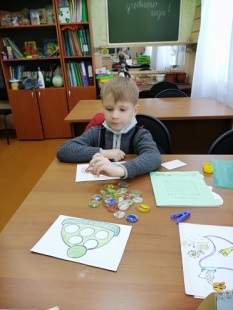 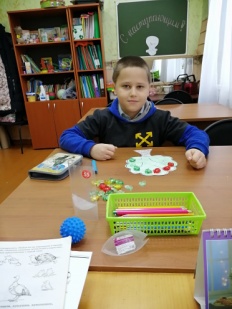 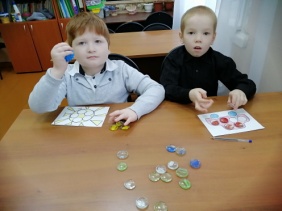 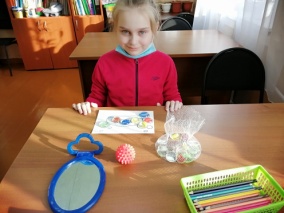 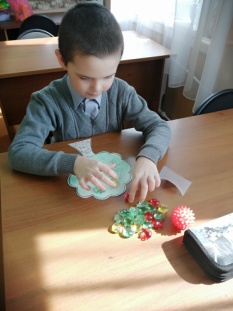 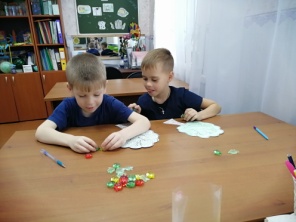 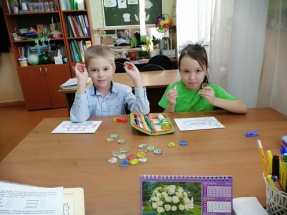 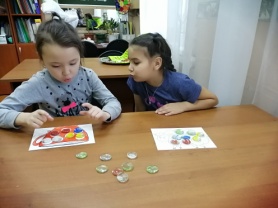 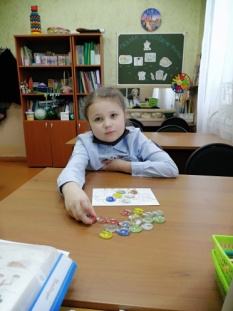 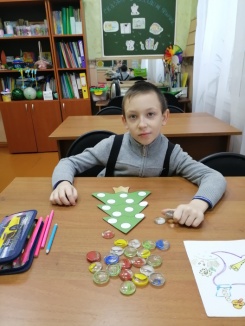 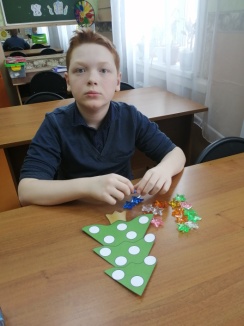 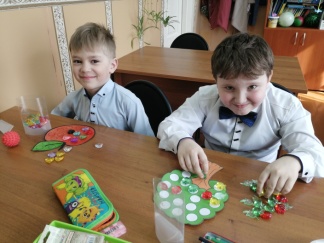 